ГЛАВА  ГОРОДА  ЭЛИСТЫПОСТАНОВЛЕНИЕВ соответствии с Градостроительным кодексом Российской Федерации, статьей 28 Федерального закона от 6 октября 2003 года № 131-ФЗ «Об общих принципах организации местного самоуправления в Российской Федерации», Положением о публичных слушаниях в городе Элисте, утвержденным решением Элистинского городского Собрания от 31 августа 2006 года № 4,постановляю:Провести 23 июня 2020 года в 15.00 часов собрание участниковпубличных слушаний по прилагаемому проекту решения Элистинского городского Собрания «О внесении изменений в Генеральный план города Элисты»по вопросам:включения в зону общественных центров, с исключением из зоны зеленых насаждений, земельного участка площадью 71787 кв. м., расположенного по адресу: город Элиста, ул. В.И. Ленина, № 218;включения в зону культовых объектов, с исключением из зоны индивидуальной жилой застройки (до 3 эт.) земельных участков общей площадью 1152 кв. м., расположенных по адресу: город Элиста, ул. Ипподромная, № 89;включения в зону индивидуальной жилой застройки (до 3 эт.), с исключением из зоны улично-дорожной сети и зоны общественных центров земельного участка площадью 600 кв. м., расположенного по адресу: город Элиста, ул. им. Ломоносова, № 9 «А»;включения в зону индивидуальной жилой застройки (до 3 эт.), с исключением из зоны улично-дорожной сети земельных участков общей площадью 19600 кв. м., расположенных по адресному ориентиру: город Элиста, территория ул. Калачинская; включения в зону торговых и коммерческих объектов, с исключением из зоны индивидуальной жилой застройки (до 3 эт.) земельных участков общей площадью 1105 кв. м., расположенных по адресу: город Элиста, район «Сити-3», № 44 «В»;включения в зону индивидуальной жилой застройки (до 3 эт.), с исключением из зоны зеленых насаждений земельных участков общей площадью 11330 кв. м., расположенных по адресному ориентиру: город Элиста, 10 микрорайон;включения в зону многоэтажной жилой застройки (5 эт.и выше), с исключением из зоны зеленых насаждений земельного участка площадью 551 кв. м., расположенного по адресному ориентиру: город Элиста, 9 микрорайон, западнее дома № 3;включения в зону индивидуальной жилой застройки (до 3 эт.), с исключением из зоны многоэтажной жилой застройки (5 эт. и выше) и зоны улично-дорожной сети территории общей площадью 8034 кв. м., расположенной по адресному ориентиру: город Элиста, ул. им. Тачиева А.Э., д. №№ 9, 11, 11 «А», 15, ул. Ю. Клыкова, д. №№ 64, 66, 68, 72, пер. Советский, д. №4;включения в зону индивидуальной жилой застройки (до 3 эт.), с исключением из среднеэтажной жилой застройки (до 3 эт.) земельных участков общей площадью 9227 кв. м., расположенных по адресному ориентиру: город Элиста, улиц Лаганская, Строителей, Аршанская, Физкультурная, 1-й проезд Каспийский;включения в зону индивидуальной жилой застройки (до 3 эт.), с исключением из зоны малоэтажной высокоплотной жилой застройки (до 3 эт.) земельных участков общей площадью 1,586 га, расположенных по адресному ориентиру: город Элиста, жилая группа «Сити-2»;включения в зону индивидуальной жилой застройки (до 3 эт.), с исключением из зоны объектов здравоохранения и социального обеспечения земельных участков общей площадью 26466 кв. м., расположенных по адресному ориентиру: город Элиста, улицыЗулыНохашкиева, им. 110 Кав. Дивизии, 60-летие Победы, Полынная;включения в зону индивидуальной жилой застройки (до 3 эт.), с исключением зоны малоэтажной высокоплотной жилой застройки (до 3 эт.) земельного участка площадью 1037 кв. м., расположенного по адресу:город Элиста, ул. Автомобилистов, № 15.2. Возложить подготовку и проведение собрания участников публичных слушаний по указаннымвопросам на Комиссию по подготовке Правил землепользования и застройки города Элисты.3.Поручить Комиссии по подготовке Правил землепользования и застройки города Элисты:- подготовку и опубликование оповещения о начале публичных слушаний вгазете «Элистинская панорама» и размещение оповещения на официальном сайте и информационных стендах Администрации города Элисты;- проведение экспозиции;- проведение собрания участников публичных слушаний;- подготовку и оформление протокола публичных слушаний;- подготовку и опубликование заключения о результатах публичных слушаний.  4. На весь период проведения публичных слушаний организовать экспозицию по вопросам, указанным в настоящем постановлении, в здании Администрации города Элисты, расположенном по адресу: город Элиста, ул. Ленина, 249, 1 этаж, с 9.00 часов до 18.00 часов.5. Назначить председательствующим на собрании участников публичных слушаний заместителя Главы Администрации города ЭлистыЭрднееву В.В.6. Определить, что письменные извещения о желании участвовать в слушаниях и предложения по вопросу слушаний от жителей города Элисты направляются на имя заместителя Главы Администрации города Элисты ЭрднеевойВ.В. и будут приниматься отделом архитектуры и градостроительства Администрации города Элисты по адресу: г. Элиста, ул. им. Номто Очирова, д. 4, каб. 212 со дня публикации настоящего постановления в газете «Элистинская панорама» по 18 июня 2020 года в рабочие дни с 9.00 часов до 18.00 часов (перерыв с 13.00 часов до 14.00 часов).7. Информацию о месте проведения собрания участников публичных слушаний опубликовать в газете «Элистинская панорама» не позднее 20 июня 2020 года. 8. Опубликовать настоящее постановление в газете «Элистинская панорама» и разместить на официальном сайте Администрации города Элисты в сети «Интернет» не позднее 21мая 2020 года.9. Контроль за исполнением настоящего постановления возложить на заместителя Главы Администрации города Элисты Эрднееву В.В.Глава города Элисты                                                                              Н. ОрзаевРоссийская ФедерацияРеспублика КалмыкияЭлистинское городское Собраниешестого созываРЕШЕНИЕ № ___В соответствии с Федеральным законом от 6 октября 2003 года № 131-ФЗ «Об общих принципах организации местного самоуправления в Российской Федерации», Градостроительным кодексом Российской Федерации, с учетом протокола публичных слушаний и заключения Комиссии по подготовке Правил землепользования и застройки города Элисты о результатах публичных слушаний, предложения Администрации города Элисты (постановления Администрации города Элисты), руководствуясь статьей 20 Устава города Элисты,Элистинское городское Собрание решило:Внести в карту планируемого размещения объектов (схему проектируемого состояния территории) Генерального плана города Элисты, утвержденного решением Элистинского городского Собрания от 1 июля 2010 года № 1 (с изменениями от 25 апреля 2013 года №3, 26 сентября 2013 года №13, 28 ноября 2013 года №4, 26 декабря 2013 года №9, 27 марта 2014 года №14, 16 апреля 2014 года №4, 19 июня 2014 года №7, 24 июля 2014 года №5, 25 декабря 2014 года №4, 19 марта 2015 года №12, 11 июня 2015 года №11, 28 июля 2015 года №2, 17 сентября 2015 года №10, 24 декабря 2015 года №16, 24 марта 2016 года №24, 16 июня 2016 года №14, 29 сентября 2016 года №16, 22 декабря 2016 года №15, 15 июня 2017 года №19, 21 декабря 2017 года №10, 31 мая 2018 года №11, 6 сентября 2018 года №14, 6 июня 2019 года №9, 29 августа 2019 №7, 27 ноября 2019 года №4, 26 декабря 2019 № 4), следующие изменения: включить в зону общественных центров, исключив из зоны зеленых насаждений, земельный участок площадью 71787 кв. м., расположенный по адресу: город Элиста, ул. В.И. Ленина, № 218,согласно схеме № 1 Приложения к настоящему решению;включить в зону культовых объектов, исключив из зоны индивидуальной жилой застройки (до 3 эт.) земельные участки общей площадью 1152 кв. м., расположенные по адресу: город Элиста, ул. Ипподромная, № 89, согласно схеме № 2 Приложения к настоящему решению;включить в зону индивидуальной жилой застройки (до 3 эт.), исключив из зоны улично-дорожной сети и зоны общественных центров земельные участки площадью 600 кв. м., расположенные по адресу: город Элиста, ул. им. Ломоносова, № 9 «А», согласно схеме № 3 Приложения к настоящему решению;включения в зону индивидуальной жилой застройки (до 3 эт.), с исключением из зоны улично-дорожной сети земельных участков общей площадью 19600 кв. м., расположенных по адресному ориентиру: город Элиста, территория ул. Калачинская, согласно схеме № 4 Приложения к настоящему решению;включения в зону торговых и коммерческих объектов, с исключением из зоны индивидуальной жилой застройки (до 3 эт.) земельных участков общей площадью 1105 кв. м., расположенных по адресу: город Элиста, район «Сити-3», № 44 «В», согласно схеме № 5 Приложения к настоящему решению;включения в зону индивидуальной жилой застройки (до 3 эт.), с исключением из зоны зеленых насаждений земельных участков общей площадью 11330 кв. м., расположенных по адресному ориентиру: город Элиста, 10 микрорайон, согласно схеме № 6 Приложения к настоящему решению;включения в зону многоэтажной жилой застройки (5 эт. и выше), с исключением из зоны зеленых насаждений земельного участка площадью 551 кв. м., расположенного по адресному ориентиру: город Элиста, 9 микрорайон, западнее дома № 3;, согласно схеме № 7 Приложения к настоящему решению;включения в зону индивидуальной жилой застройки (до 3 эт.), с исключением из зоны многоэтажной жилой застройки (5 эт. и выше) и зоны улично-дорожной сети территории общей площадью 8034 кв. м., расположенной по адресному ориентиру: город Элиста, ул. им. Тачиева А.Э., д. №№ 9, 11, 11 «А», 15, ул. Ю. Клыкова, д. №№ 64, 66, 68, 72, пер. Советский, д. №4, согласно схеме № 8 Приложения к настоящему решению;включения в зону индивидуальной жилой застройки (до 3 эт.), с исключением из среднеэтажной жилой застройки (до 3 эт.) земельных участков общей площадью 9227 кв. м., расположенных по адресному ориентиру: город Элиста, улиц Лаганская, Строителей, Аршанская, Физкультурная, 1-й проезд Каспийский, согласно схеме № 9 Приложения к настоящему решению;включения в зону индивидуальной жилой застройки (до 3 эт.), с исключением из зоны малоэтажной высокоплотной жилой застройки (до 3 эт.) земельных участков общей площадью 1,586 га, расположенных по адресному ориентиру: город Элиста, жилая группа «Сити-2», согласно схеме № 10 Приложения к настоящему решению;включения в зону индивидуальной жилой застройки (до 3 эт.), с исключением из зоны объектов здравоохранения и социального обеспечения земельных участков общей площадью 26466 кв. м., расположенных по адресному ориентиру: город Элиста, улицы ЗулыНохашкиева, им. 110 Кав. Дивизии, 60-летие Победы, Полынная, согласно схеме № 11 Приложения к настоящему решению;включения в зону индивидуальной жилой застройки (до 3 эт.), с исключением зоны малоэтажной высокоплотной жилой застройки (до 3 эт.) земельного участка площадью 1037 кв. м., расположенного по адресу: город Элиста, ул. Автомобилистов, № 15, согласно схеме № 12 Приложения к настоящему решению.2. Администрации города Элисты разместить настоящее решение на официальном сайте Администрации города Элисты.3. Настоящее решение вступает в силу со дня его официального опубликования в газете «Элистинская панорама».Глава города Элисты - Председатель Элистинскогогородского Собрания                                             Н. ОрзаевСхема № 1 Выкопировка из схемы проектируемого состояния территории (проектный план)Генерального плана города Элисты, утвержденного решениемЭлистинского городского Собрания от 01.07.2010 № 1Схема № 2Выкопировка из схемы проектируемого состояния территории (проектный план)Генерального плана города Элисты, утвержденного решениемЭлистинского городского Собрания от 01.07.2010 № 1Схема № 3 Выкопировка из схемы проектируемого состояния территории (проектный план)Генерального плана города Элисты, утвержденного решениемЭлистинского городского Собрания от 01.07.2010 № 1Схема № 4 Выкопировка из схемы проектируемого состояния территории (проектный план)Генерального плана города Элисты, утвержденного решениемЭлистинского городского Собрания от 01.07.2010 № 1Схема № 5Выкопировка из схемы проектируемого состояния территории (проектный план)Генерального плана города Элисты, утвержденного решениемЭлистинского городского Собрания от 01.07.2010 № 1Схема № 6Выкопировка из схемы проектируемого состояния территории (проектный план)Генерального плана города Элисты, утвержденного решениемЭлистинского городского Собрания от 01.07.2010 № 1Схема № 7 Выкопировка из схемы проектируемого состояния территории (проектный план)Генерального плана города Элисты, утвержденного решениемЭлистинского городского Собрания от 01.07.2010 № 1Схема № 8 Выкопировка из схемы проектируемого состояния территории (проектный план)Генерального плана города Элисты, утвержденного решениемЭлистинского городского Собрания от 01.07.2010 № 1Схема № 9Выкопировка из схемы проектируемого состояния территории (проектный план)Генерального плана города Элисты,  утвержденного решениемЭлистинского городского Собрания  от 01.07.2010 № 1Схема № 10Выкопировка из схемы проектируемого состояния территории (проектный план)Генерального плана города Элисты,  утвержденного решениемЭлистинского городского Собрания  от 01.07.2010 № 1Схема № 11 Выкопировка из схемы проектируемого состояния территории (проектный план)Генерального плана города Элисты, утвержденного решениемЭлистинского городского Собрания от 01.07.2010 № 1Схема № 12 Выкопировка из схемы проектируемого состояния территории (проектный план)Генерального плана города Элисты, утвержденного решениемЭлистинского городского Собрания от 01.07.2010 № 114 мая 2020 года№ 26г. ЭлистаО проведении публичных слушанийО проведении публичных слушанийПриложение к постановлению Главы города Элистыот 14 мая 2020 года № 26«__» _____2020 годазаседание № ___заседание № ___г. ЭлистаО внесении изменений в Генеральный план города ЭлистыО внесении изменений в Генеральный план города ЭлистыО внесении изменений в Генеральный план города ЭлистыПриложениек решению Элистинского городского Собранияот  «__»____ 2020 года № __ГП:Изменение в ГП: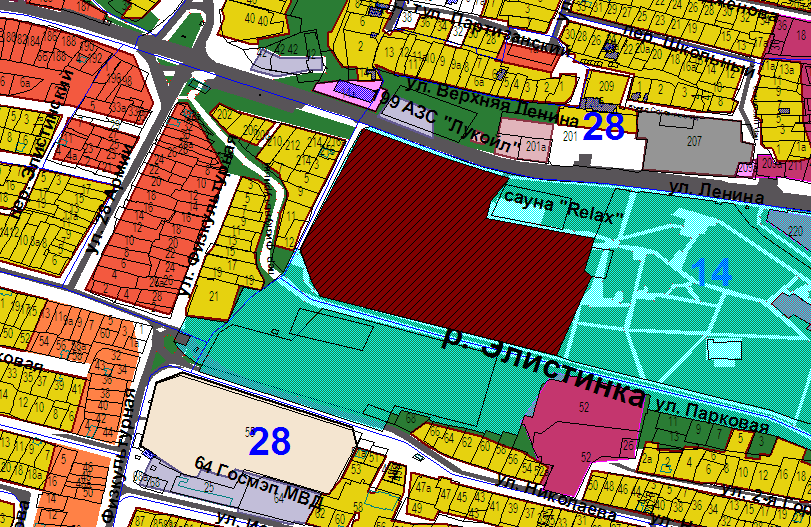 ГП:Изменение в ГП:ГП:Изменение в ГП:ГП:Изменение в ГП:ГП:Изменение в ГП:ГП:Изменение в ГП:ГП:Изменение в ГП:ГП:Изменение в ГП:ГП:Изменение в ГП:ГП:Изменение в ГП:ГП:Изменение в ГП:ПЗЗ:Изменение в ПЗЗ: